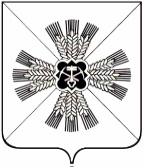 КЕМЕРОВСКАЯ ОБЛАСТЬ АДМИНИСТРАЦИЯ ПРОМЫШЛЕННОВСКОГО МУНИЦИПАЛЬНОГО ОКРУГАПОСТАНОВЛЕНИЕот «25» мая 2022 г. № 721-Ппгт. ПромышленнаяО направлении изменений в правила землепользования и застройки Тарабаринского, Титовского сельских поселений, утвержденных решением Совета народных депутатов Промышленновского муниципального района от 25.10.2018 № 10, в части внесения изменений в градостроительные регламенты, установленные для конкретных территориальных зон в Совет народных депутатов Промышленновского муниципального округаНа основании Федерального закона от 06.10.2003 № 131-ФЗ «Об общих принципах организации местного самоуправления в Российской Федерации», статьи 33 Градостроительного кодекса Российской Федерации, Устава муниципального образования Промышленновский муниципальный округ Кемеровской области - Кузбасса, с учетом протокола заседания комиссии по организации и проведению публичных слушаний по проекту внесения изменений в правила землепользования и застройки Тарабаринского сельского поселения от 17.05.2022 № 18, заключения заседания комиссии по организации и проведению публичных слушаний по проекту внесения изменений в правила землепользования и застройки Тарабаринского сельского поселения от 17.05.2022 № 18, протокола заседания комиссии по организации и проведению публичных слушаний по проекту внесения изменений в правила землепользования и застройки Титовского сельского поселения от 18.05.2022 № 19, заключения заседания комиссии по организации и проведению публичных слушаний по проекту внесения изменений в правила землепользования и застройки Титовского сельского поселения от 18.05.2022 № 19:1. Направить в Совет народных депутатов Промышленновского муниципального округа изменения в правила землепользования                          и застройки Тарабаринского, Титовского сельских поселений, утвержденные решением Совета народных депутатов Промышленновского муниципального района от 25.10.2018 № 10, в части внесения изменений в градостроительные регламенты, установленные для конкретных территориальных зон:1.1. В правилах землепользования и застройки Тарабаринского, сельского поселения, утвержденных решением Совета народных депутатов Промышленновского муниципального района от 25.10.2018 № 10, изменить градостроительный регламент, установленный для территориальной зоны         для размещения объектов учебно-образовательного, спортивного и научно-исследовательского назначения (ОДЗ 3) в п. Цветущий: 1.1.1. В основные виды разрешенного использования территориальной зоны для размещения объектов учебно-образовательного, спортивного                           и научно-исследовательского назначения (ОДЗ 3) добавить вид разрешенного использования «амбулаторно-поликлиническое обслуживание», код вида 3.4.1, описание вида разрешенного использования земельного участка: размещение объектов капитального строительства, предназначенных                     для оказания гражданам амбулаторно-поликлинической медицинской помощи (поликлиники, фельдшерские пункты, пункты здравоохранения, центры матери и ребенка, диагностические центры, молочные кухни, станции донорства крови, клинические лаборатории);1.1.2. Установить для основного вида разрешенного использования «амбулаторно-поликлиническое обслуживание» предельные минимальные                     и (или) максимальные) размеры земельных участков и предельные параметры разрешенного строительства, реконструкции объектов капитального строительства: а) код вида 3.4.1; б) предельные минимальные размеры земельных участков, в том числе их площадь - 200 кв.м.;предельные максимальные размеры земельных участков, в том числе их площадь - 200 кв.м.;в) минимальные отступы от границ земельных участков в целях определения мест допустимого размещения зданий, строений, сооружений, за пределами которых запрещено строительство зданий, строений, сооружений - 3 м.;г) предельное количество этажей или предельную высоту зданий, строений, сооружений - 3;д) максимальный процент застройки в границах земельного участка, определяемый как отношение суммарной площади земельного участка, которая может быть застроена, ко всей площади земельного участка - 80 %;1.2. В правилах землепользования и застройки Титовского, сельского поселения, утвержденных решением Совета народных депутатов Промышленновского муниципального района от 25.10.2018 № 10, изменить градостроительный регламент, установленный для территориальной зоны         для размещения объектов учебно-образовательного, спортивного и научно-исследовательского назначения (ОДЗ 3) в д. Усть - Каменка: 1.2.1. В основные виды разрешенного использования территориальной зоны для размещения объектов учебно-образовательного, спортивного                           и научно-исследовательского назначения (ОДЗ 3) добавить вид разрешенного использования «амбулаторно-поликлиническое обслуживание», код вида 3.4.1, описание вида разрешенного использования земельного участка: размещение объектов капитального строительства, предназначенных                     для оказания гражданам амбулаторно-поликлинической медицинской помощи (поликлиники, фельдшерские пункты, пункты здравоохранения, центры матери и ребенка, диагностические центры, молочные кухни, станции донорства крови, клинические лаборатории);1.2.2. Установить для основного вида разрешенного использования «амбулаторно-поликлиническое обслуживание» предельные минимальные                     и (или) максимальные) размеры земельных участков и предельные параметры разрешенного строительства, реконструкции объектов капитального строительства: а) код вида 3.4.1; б) предельные минимальные размеры земельных участков, в том числе их площадь - 200 кв.м.;предельные максимальные размеры земельных участков, в том числе их площадь - 200 кв.м.;в) минимальные отступы от границ земельных участков в целях определения мест допустимого размещения зданий, строений, сооружений, за пределами которых запрещено строительство зданий, строений, сооружений - 3 м.;г) предельное количество этажей или предельную высоту зданий, строений, сооружений - 3;д) максимальный процент застройки в границах земельного участка, определяемый как отношение суммарной площади земельного участка, которая может быть застроена, ко всей площади земельного участка - 80 %.2. Разместить настоящее постановление на официальном сайте администрации Промышленновского муниципального округа в сети Интернет и опубликовать в газете «Эхо».3. Контроль за исполнением настоящего постановления возложить                   на заместителя главы Промышленновского муниципального округа                           – начальника по Управлению по жизнеобеспечению и строительству администрации Промышленновского муниципального округа А.А. Зарубина.4.  Постановление вступает в силу со дня подписания.Исп. Ю.А. КрыловаТел. 74734ГлаваПромышленновского муниципального округаС.А. Федарюк